Приобретение, установка, замена, допуск в эксплуатацию и эксплуатация приборов учёта электроэнергии (счётчиков) по новым правилам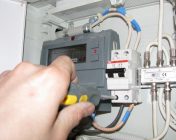 С 1 июля 2020 года вступили в силу поправки к Закону от 26 марта 2003 г. № 35-ФЗ "Об электроэнергетике" (далее – Закон «Об электроэнергетике»), которыми полностью пересматриваются отношения по приобретению, установке, замене, допуску в эксплуатацию и эксплуатации приборов учёта электроэнергии (счётчиков), а также учёту потребляемого электричества между потребителями и поставщиками.До этой даты все связанные со счетчиками электричества обязанностинесли потребители. То есть потребитель был обязан:- иметь счетчик;- следить за сроками поверки и организовывать поверку счётчика;- заменять на новый, если старый счётчик сломался или истёк срок его эксплуатации;- передавать показания гарантирующему поставщику или сетевой организации.С 1 июля 2020 года обязанность по коммерческому учёту электроэнергии  обеспечивают гарантирующие поставщики и сетевые организации, в том числе посредством интеллектуальных систем учета электрической энергии (мощности). Причем это правило касается как простых граждан-потребителей коммунальных услуг по электроснабжению, так и остальных потребителей электроэнергии (мощности) на розничных рынках. Предусмотрена постепенная миграция приборов учета с баланса потребителей на баланс сетевых организаций и гарантирующих поставщиков.
Для обеспечения коммерческого учёта электроэнергии сетевые организации и поставщики с 1 июля 2020 года:- обязаны осуществлять приобретение, установку, замену, допуск в эксплуатацию приборов учета электроэнергии, иного оборудования, а также ПО, необходимого для обеспечения учета электроэнергии, в отношении МКД и помещений в МКД, электроснабжение которых осуществляется с использованием общего имущества, если прибора учета нет, или он вышел из строя, или истек срок его эксплуатации, или межповерочный интервал; - обязаны осуществлять приобретение, установку, замену, допуск в эксплуатацию приборов учета электроэнергии, иного оборудования, а также ПО, необходимого для обеспечения учета электроэнергии, в отношении присоединенных к их электросетевым объектам энергопринимающих устройств потребителей, приобретающих электрическую энергию на розничных рынках, если прибора учета нет, или он вышел из строя, или истек срок его эксплуатации, или межповерочный интервал.Кто же будет возмещать затраты гарантирующего поставщика, понесенные им для исполнения вышеупомянутых обязательств?Такие расходы, согласно п. 6.3. ст. 23.1. Закона «Об электроэнергетике», включаются в состав сбытовой надбавки, поэтому, соответственно, нести их будут потребители.Вместе с тем, хотелось бы заметить, что сейчас гарантирующий поставщик или сетевые организации предъявлять требование или самостоятельно производить замену «старых» счётчиков на «новые» интеллектуальные системы учёта электрической энергии (умные счётчики) не имеют права. Обязанность сетевых организаций и гарантирующих поставщиков по обеспечению доступа к минимальному набору функций интеллектуальных систем учёта электрической энергии предусмотрена с 1 января 2022 года. При этом, если «старый» счётчик на 1 января 2022 года находится в исправном состоянии, и не истёк срок его эксплуатации, то заменять его на «новый», умный счётчик, нужно будет только по истечении срока его эксплуатации.Исключение составляют многоквартирные дома – новостройки, которые вводятся в эксплуатацию с 1 января 2021 года, вот они должны быть оснащены такими «умными» счётчиками изначально.  Юрисконсульт  филиала ФБУЗ «Центр гигиены и эпидемиологии в Иркутской области» в Тайшетском и Чунском районах Кадырова О.А.8(39563) 5 -21 -56E-mail: zpp-taishet@mail.ru